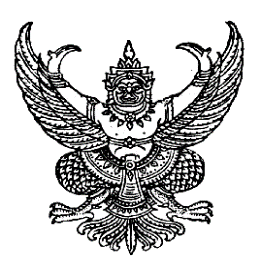 ที่  ศธ 04053.021/067		          	 			โรงเรียนบ้านคลองมวน หมู่ที่ 1  								ตำบลหนองปรือ อำเภอรัษฎา                                                                                     จังหวัดตรัง  92130		   				    16  กุมภาพันธ์  2567เรื่อง	ขอรับการสนับสนุนงบประมาณตามโครงการฯเรียน	ประธานกรรมการกองทุนหลักประกันสุขภาพองค์การบริหารส่วนตำบลหนองปรือสิ่งที่ส่งมาด้วย    1) แบบเสนอโครงการฯ				จำนวน	1  ชุด 	2) สำเนาสมุดธนาคาร				จำนวน  1  ฉบับ		3) สำเนาบัตรประจำตัวประชาชน			จำนวน  1  ฉบับ	    	ด้วย โรงเรียนบ้านคลองมวน ได้จัดทำโครงการสุขภาพจิตสดใส สุขภาพกายแข็งแรง เป็นเงินจำนวน 10,000 บาท (หนึ่งหมื่นบาทถ้วน) เพื่อขอรับการสนับสนุนงบประมาณจาก กองทุนหลักประกันสุขภาพองค์การบริหารส่วนตำบลหนองปรือ ในปีงบประมาณ พ.ศ. 2567 ซึ่งได้รับการอนุมัติตามมติที่ประชุม ครั้งที่  3/2567 ลงวันที่ 7 กุมภาพันธ์  2567 รายละเอียดปรากฏตามสิ่งที่ส่งมาด้วยนี้ จึงเรียนมาเพื่อโปรดพิจารณา							   ขอแสดงความนับถือ						 (นางสาวตรีสุธา ตัญจะโร)				         รองผู้อำนวยการโรงเรียน รักษาการในตำแหน่ง                                                         ผู้อำนวยการโรงเรียนบ้านคลองมวนโรงเรียนบ้านคลองมวนโทรศัพท์  083 – 095 5725รหัสโครงการ  67-L1515-02–…...แบบเสนอโครงการกองทุนหลักประกันสุขภาพองค์การบริหารส่วนตำบลหนองปรือเรื่อง  ขอเสนอโครงการสุขภาพจิตสดใส สุขภาพกายแข็งแรงเรียน  ประธานกรรมการกองทุนหลักประกันสุขภาพองค์การบริหารส่วนตำบลหนองปรือ	ด้วย โรงเรียนบ้านคลองมวน ตำบลหนองปรือ  อำเภอรัษฎา  จังหวัดตรัง  มีความประสงค์จะจัดทำโครงการสุขภาพจิตสดใส สุขภาพกายแข็งแรง  ในปีงบประมาณ  2567  โดยขอรับการสนับสนุนงบประมาณจากกองทุนหลักประกันสุขภาพองค์การบริหารส่วนตำบลหนองปรือ เป็นเงินจำนวน  10,000 บาท โดยมีรายละเอียดโครงการ ดังนี้ส่วนที่ 1 : รายละเอียดแผนงาน/โครงการ/กิจกรรมหลักการและเหตุผล            โรงเรียนบ้านคลองมวน มีความตระหนักในความสำคัญในการส่งเสริมสุขภาพจิตและสุขภาพกาย ให้แก่นักเรียนที่เป็นเยาวชนที่มีคุณภาพในปัจจุบันและอนาคตเนื่องจากปัจจุบันปัญหาต่างๆของวัยรุ่นที่อยู่ในโรงเรียนเกิดปัญหาขึ้นมากมาย เช่น ด้านการเรียน การปรับตัว การคบเพื่อน ยาเสพติด การติดเกม  ครอบครัวเป็นต้น ซึ่งเป็นส่วนหนึ่งที่ผู้ที่มีส่วนเกี่ยวข้องทุกฝ่าย จะต้องร่วมกันหาแนวทางที่เป็นรูปธรรม ในการดูแลช่วยเหลือนักเรียนให้ได้เรียนรู้อย่างมีความสุข และมีสุขภาพร่างกายสมบูรณ์แข็งแรงเป็นไปตามหลักสูตร มีทักษะชีวิตที่ดีในการดูแลตนเอง เพื่อให้นักเรียนได้เรียนรู้อย่างมีความสุข เป็นไปตามหลักสูตร นโยบายหลักของรัฐมนตรีว่าการกระทรวงศึกษาธิการ  ดังนั้น โรงเรียนบ้านคลองมวน จึงจัดทำโครงการสุขภาพจิตสดใส สุขภาพกายแข็งแรง เพื่อให้นักเรียนได้รับการดูแลสุขภาพจิตใจและสุขภาพร่างกายอย่างถูกวิธี มีคุณภาพชีวิตที่ดี มีความสุขทั้งด้านสุขภาพกาย และสุขภาพจิตใจ1. วัตถุประสงค์/ตัวชี้วัด	1. เพื่อส่งเสริมสุขภาพจิต พฤติกรรม และความฉลาดทางอารมณ์ในนักเรียน	2. เพื่อให้นักเรียนมีสุขภาพกายที่ดี ห่างไกลโรคและยาเสพติดตัวชี้วัดความสำเร็จ	1. นักเรียนมีความรู้ความเข้าใจเกี่ยวกับสุขภาพจิต พฤติกรรม และความฉลาดทางอารมณ์ที่ดี ร้อยละ 90	2. นักเรียนได้ออกกำลังกายด้วยกีฬาฟุตบอลเพื่อห่างไกลโรคและยาเสพติด ร้อยละ 902. วิธีดำเนินการและกิจกรรม1.ประชุมคณะกรรมการ วางแผนการดำเนินการ2.ดำเนินการตามแผนที่กำหนด2.1 จัดเตรียมเอกสาร วัสดุ อุปกรณ์ โครงการสุขภาพจิตสดใส สุขภาพกายแข็งแรง2.2 ดำเนินการจัดกิจกรรมโครงการสุขภาพจิตสดใส สุขภาพกายแข็งแรง- กิจกรรมอบรมเชิงปฏิบัติการสุขภาพจิต พฤติกรรม และความฉลาดทางอารมณ์ในนักเรียน- กิจกรรมส่งเสริมการออกกำลังกายห่างไกลโรคและยาเสพติด- กิจกรรมประชาสัมพันธ์ส่งเสริมความรู้ การดูแลสุขภาพจิตและสุขภาพกายที่ดีห่างไกลโรคและยาเสพติด3.สรุปและรายงานผลโครงการ3. กลุ่มเป้าหมายกิจกรรมที่ 1 กิจกรรมอบรมเชิงปฏิบัติการสุขภาพจิต พฤติกรรม และความฉลาดทางอารมณ์ในนักเรียน		- นักเรียน ม.1- ม.3 และนักเรียนแกนนำ YC นักเรียนเพื่อนที่ปรึกษา 5 คน รวม 120 คน		- ครูและบุคลากรทางการศึกษา จำนวน 10 คน		รวมจำนวน 130 คนกิจกรรมที่ 2 กิจกรรมส่งเสริมการออกกำลังกายห่างไกลโรคและยาเสพติด		- นักเรียนโรงเรียนบ้านคลองมวน ป.5- ม.3 		รวมจำนวน 250 คนกิจกรรมที่ 3 ประชาสัมพันธ์ส่งเสริมความรู้ การดูแลสุขภาพจิตและสุขภาพกายที่ดีห่างไกลโรคและยาเสพติด		- นักเรียนโรงเรียนบ้านคลองมวน ป.1- ม.3		รวมจำนวน 450 คน4. ระยะเวลาดำเนินการ	ตั้งแต่ เดือน มีนาคม พ.ศ.2567 ถึง เดือน สิงหาคม พ.ศ. 25675. สถานที่ดำเนินการ	พื้นที่รับผิดชอบของ โรงเรียนบ้านคลองมวน 6. งบประมาณ	จากงบประมาณกองทุนหลักประกันสุขภาพองค์การบริหารส่วนตำบลหนองปรือ จำนวน 10,000 บาท  รายละเอียดดังนี้7. ผลที่คาดว่าจะได้รับนักเรียนมีสุขภาพจิตที่ดี พฤติกรรม และความฉลาดทางอารมณ์ในนักเรียนที่ดี นักเรียนมีสุขภาพกายที่ดี ห่างไกลโรคและยาเสพติดโรงเรียนบ้านคลองมวน ครู นักเรียน บุคลากรในโรงเรียน มีความรู้ ด้านการดูแลรักษาสุขภาพจิตใจและสุขภาพร่างกาย มีคุณภาพชีวิตที่ดี มีความสุขทั้งด้านสุขภาพกาย และสุขภาพจิตใจ8. สรุปแผนงาน/โครงการ/กิจกรรม8.1	หน่วยงาน/องค์กร/กลุ่มประชาชนที่รับผิดชอบโครงการ/กิจกรรม(ตามประกาศฯพ.ศ. 2561 ข้อ 10)	ชื่อ................โรงเรียนบ้านคลองมวน.....................	  1. หน่วยบริการหรือสถานบริการสาธารณสุข เช่น รพ.สต. [ข้อ 10 (1)]	  2. หน่วยงานสาธารณสุข เช่น อปท. [ข้อ 10 (1)]	  3. หน่วยงานสาธารณสุขอื่นของรัฐ เช่น สสอ. [ข้อ 10 (1)]	  4. หน่วยงานอื่น ๆ ที่ไม่ใช่หน่วยงานสาธารณสุข เช่น โรงเรียน [ข้อ 10 (2)]	  5. องค์กรหรือกลุ่มประชาชน [ข้อ 10 (2)]	  6. ศูนย์ฯ หรือหน่วยงานที่รับผิดชอบศูนย์ฯ [ข้อ 10 (3)]	  7. องค์กรปกครองส่วนท้องถิ่น (อปท.)  [ข้อ 10 (4)]8.2	ประเภทการสนับสนุน (ตามประกาศฯ พ.ศ. 2561 ข้อ 10)	 1. สนับสนุนและส่งเสริมการจัดบริการสาธารณสุขของหน่วยบริการ สถานบริการ หรือหน่วยงาน		สาธารณสุข [ข้อ 10 (1)]	 2. สนับสนุนและส่งเสริมการจัดกระบวนการหรือกิจกรรมสร้างเสริมสุขภาพ และการป้องกันโรคขององค์กรหรือกลุ่มประชาชน [ข้อ 10 (2)]	 3. สนับสนุนและส่งเสริมการจัดบริการสาธารณสุขของศูนย์ฯ หรือหน่วยงานที่รับผิดชอบศูนย์ฯ (เด็กเล็ก/ผู้สูงอายุ/คนพิการ) [ข้อ 10 (3)]	 4. สนับสนุนการบริหารหรือพัฒนากองทุนฯ [ข้อ 10 (4)]	 5. สนับสนุนและส่งเสริมกิจกรรมกรณีเกิดโรคระบาดหรือภัยพิบัติ [ข้อ 10 (5)]8.3	กลุ่มเป้าหมายหลัก	 1. กลุ่มหญิงตั้งครรภ์และหญิงหลังคลอด จำนวน                คน	 2. กลุ่มเด็กเล็กและเด็กก่อนวัยเรียน จำนวน               คน	 3. กลุ่มเด็กวัยเรียนและเยาวชน จำนวน       450         คน 4. กลุ่มวัยทำงาน จำนวน              คน	 5. กลุ่มผู้สูงอายุ จำนวน               คน	 6. กลุ่มผู้ป่วยโรคเรื้อรัง จำนวน                คน	 7. กลุ่มคนพิการและทุพพลภาพ จำนวน                 คน	 8. กลุ่มประชาชนทั่วไปที่มีภาวะเสี่ยง จำนวน                  คน	 9. สำหรับการบริหารหรือพัฒนากองทุนฯ [ข้อ 10 (4)]  10. กลุ่มอื่น ๆ (ระบุ)                                  จำนวน               คน8.4	กิจกรรมหลักตามกลุ่มเป้าหมายหลัก	  8.4.1 กลุ่มหญิงตั้งครรภ์และหญิงหลังคลอด	  8.4.2 กลุ่มเด็กเล็กและเด็กก่อนวัยเรียน 8.4.3 กลุ่มเด็กวัยเรียนและเยาวชน	 1. การสำรวจข้อมูลสุขภาพ การจัดทำทะเบียนและฐานข้อมูลสุขภาพ	 2. การตรวจคัดกรอง ประเมินภาวะสุขภาพ และการค้นหาผู้มีภาวะเสี่ยง	 3. การเยี่ยมติดตามดูแลสุขภาพ	 4. การรณรงค์/ประชาสัมพันธ์/ฝึกอบรม/ให้ความรู้	 5. การส่งเสริมพัฒนาการตามวัย/กระบวนการเรียนรู้/ความฉลาดทางปัญญาและอารมณ์	 6. การส่งเสริมการได้รับวัคซีนป้องกันโรคตามวัย	 7. การป้องกันและลดปัญหาด้านเพศสัมพันธ์/การตั้งครรภ์ไม่พร้อม	 8. การป้องกันและลดปัญหาด้านสารเสพติด/ยาสูบ/เครื่องดื่มแอลกอฮอล์	 9. อื่น ๆ (ระบุ) ...............................................................	 8.4.4 กลุ่มวัยทำงาน	 8.4.5 กลุ่มผู้สูงอายุ	 8.4.6 กลุ่มผู้ป่วยโรคเรื้อรัง	 8.4.7 กลุ่มคนพิการและทุพพลภาพ	 8.4.8 กลุ่มประชาชนทั่วไปที่มีภาวะเสี่ยง	 8.4.9 สำหรับการบริหารหรือพัฒนากองทุนฯ [ข้อ 10 (4)] 8.4.10 กลุ่มอื่น ๆ (ระบุ)..........................................................	 1. อื่น ๆ (ระบุ) ..................................................................ลงชื่อ...............................................................ผู้เสนอแผนงาน/โครงการ/กิจกรรม                                                       (นางสาวตรีสุธา  ตัญจะโร)				  รองผู้อำนวยการโรงเรียน รักษาการในตำแหน่ง                                                 ผู้อำนวยการโรงเรียนบ้านคลองมวน                                               วันที่-เดือน-พ.ศ. 16  กุมภาพันธ์  25671.1 กิจกรรมอบรมเชิงปฏิบัติการสุขภาพจิต พฤติกรรม และความฉลาดทางอารมณ์ในนักเรียน1.1 กิจกรรมอบรมเชิงปฏิบัติการสุขภาพจิต พฤติกรรม และความฉลาดทางอารมณ์ในนักเรียน1.1 กิจกรรมอบรมเชิงปฏิบัติการสุขภาพจิต พฤติกรรม และความฉลาดทางอารมณ์ในนักเรียน- ค่าตอบแทนวิทยากร จำนวน 3 ชั่วโมงๆละ 500 บาท- ค่าตอบแทนวิทยากร จำนวน 3 ชั่วโมงๆละ 500 บาทเป็นเงิน 1,500 บาท- ค่าอาหารว่างและเครื่องดื่ม จำนวน 130 ชุดๆละ 25 บาท                       - ค่าอาหารว่างและเครื่องดื่ม จำนวน 130 ชุดๆละ 25 บาท                       เป็นเงิน 3,250 บาท- ป้ายไวนิลส่งเสริมสุขภาพจิต พฤติกรรมและอารมณ์  ขนาด 1x2 เมตร จำนวน 1 แผ่นๆละ 300 บาท- ป้ายไวนิลส่งเสริมสุขภาพจิต พฤติกรรมและอารมณ์  ขนาด 1x2 เมตร จำนวน 1 แผ่นๆละ 300 บาทเป็นเงิน 300 บาท- กระดาษชาร์ทขาวเทา ขนาด 80x110 ซม. ราคา 20 บาท   จำนวน 12 แผ่น- กระดาษชาร์ทขาวเทา ขนาด 80x110 ซม. ราคา 20 บาท   จำนวน 12 แผ่นเป็นเงิน 240 บาท- ปากกาเมจิก 12 สี กล่องละ 40 จำนวน 6 กล่อง- ปากกาเมจิก 12 สี กล่องละ 40 จำนวน 6 กล่องเป็นเงิน 240 บาท- กระดาษโพสอิส รูปหัวใจ ห่อละ 30 บาท จำนวน 5 ห่อ- กระดาษโพสอิส รูปหัวใจ ห่อละ 30 บาท จำนวน 5 ห่อเป็นเงิน 150 บาท1.2 กิจกรรมส่งเสริมการออกกำลังกายห่างไกลโรคและยาเสพติด1.2 กิจกรรมส่งเสริมการออกกำลังกายห่างไกลโรคและยาเสพติด1.2 กิจกรรมส่งเสริมการออกกำลังกายห่างไกลโรคและยาเสพติด- ป้ายไวนิลโครงการ ขนาด 1x2 เมตร จำนวน 1 แผ่นๆละ 300 บาท เป็นเงิน 300 บาทเป็นเงิน 300 บาท- ค่าตอบแทนวิทยากร -ไม่มีค่าใช้จ่าย--ไม่มีค่าใช้จ่าย-- ฟุตบอล ขนาดเบอร์ 5 พร้อมกรวย จำนวน 5 ชุดๆละ 650 บาทเป็นเงิน 3,250 บาทเป็นเงิน 3,250 บาท1.3 กิจกรรมประชาสัมพันธ์ส่งเสริมความรู้ การดูแลสุขภาพจิตและสุขภาพกายที่ดีห่างไกลโรคและยาเสพติด1.3 กิจกรรมประชาสัมพันธ์ส่งเสริมความรู้ การดูแลสุขภาพจิตและสุขภาพกายที่ดีห่างไกลโรคและยาเสพติด- กระดาษโฟโต้ ขนาด 230 แกรม จำนวน 1 ห่อเป็นเงิน 440 บาท- แผ่นเคลือบพลาสติกเคลือบร้อน ขนาด A4 จำนวน 1 ห่อเป็นเงิน 230 บาท- กระดาษ การ์ดสี A4 ห่อละ 25 บาท จำนวน 4 ห่อเป็นเงิน 100 บาท